Publicado en Madrid el 14/12/2017 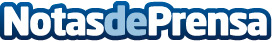 Los cinco "magníficos" de 2018: tecnología al servicio de las empresasChatbot Chocolate ha analizado cuáles serán las cinco tendencias tecnológicas que revolucionarán el mundo empresarial el próximo añoDatos de contacto:Redacción695604946Nota de prensa publicada en: https://www.notasdeprensa.es/los-cinco-magnificos-de-2018-tecnologia-al Categorias: Inteligencia Artificial y Robótica Innovación Tecnológica http://www.notasdeprensa.es